Job Description: Food Technology TeacherReports to: Head of DepartmentStart date: September 2018 / January 2019Salary: £29,377 - £39,982The RoleTo provide outstanding teaching and learning of Food Technology  to secure high attainment of students  To collaborate effectively with other members of the Design Technology department to design and deliver an engaging curriculumKey responsibilitiesProvide a safe, nurturing classroom and school environment that helps students to develop as learners Consistently plan, resource and deliver lessons that allow stimulating and enjoyable learning to take place Ensure that all students are given quality feedback in order to make rapid and sustained progressContribute to the development of sound literacy skills for all students Help to maintain/establish excellent standards of behaviour for learning across the AcademyOutcomes and activitiesTeaching and LearningIn discussion with the Head of Department, plan and prepare engaging lessons based on agreed schemes of workTeach engaging and effective lessons that motivate, inspire and improve student attainmentUse regular assessments to monitor progress and set targets and determine appropriate interventionEnsure that all students achieve at chronological age level or, if well below level, make significant and continuing progress towards achieving at levelMaintain regular and productive communication with parents, to report on progress, sanctions and rewards and to relay other relevant informationMaintain accurate student data that can be used to make teaching more effectiveIn conjunction with the Head of Department identify the intervention needs of students and appropriate strategies to improve attainment  Academy CultureHelp create a strong Academy community reflective of our key values of excellence, endeavour and self-disciplineDevelop a culture that is committed to high achievement and where the learning of students is our constant focusWork with students, staff and parents to promote consistently excellent behaviour for learning and caring, respectful relationshipsParticipate in and contribute to the Academy’s stimulating programme of CPD OtherUndertake other various responsibilities as directed by the Head of DepartmentUndertake professional development and appraisal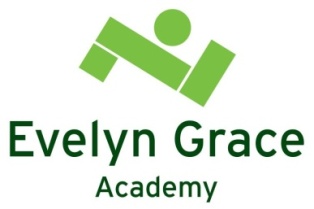 Person Specification: Food Technology TeacherQualification Criteria Qualified to degree level and above Qualified to teach in the UKExperienceEssentialExperience of raising attainment in a challenging classroom environmentEvidence of continually improving the teaching and learning of their subject though classroom delivery, schemes of work and extra-curricular activitiesExperience of teaching students of all abilities across key stages PossibleFamiliarity with the requirements of the Hospitality and Catering curriculumAbility to teach another area of Design Technology BehavioursLeadershipEffective team worker High expectations for accountability and consistencyVision aligned with ARK’s high aspirations, high expectations of self and othersGenuine passion and a belief in the potential of every studentMotivation to continually improve standards and achieve excellenceCommitment to the safeguarding and welfare of all pupilsTeaching and LearningExcellent classroom practitionerShows clear understanding of strategies which are effective in meeting the needs of different learnersEffective and systematic behaviour management, with clear boundaries, sanctions, praise and rewardsHas good communication, planning and organisational skillsDemonstrates resilience, motivation and commitment to driving up standards of achievementActs as a role model to staff and studentsCommitment to regular and on-going professional development and training to establish outstanding classroom practiceOtherThis post is subject to an enhanced Disclosure and Barring Service check